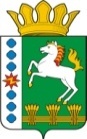 КОНТРОЛЬНО-СЧЕТНЫЙ ОРГАН ШАРЫПОВСКОГО РАЙОНАКрасноярского краяЗаключениена проект Постановления администрации Шарыповского района «О внесении изменений в Постановление  администрации Шарыповского района от 30.10.2013 № 845-п «Об утверждении муниципальной программы «Развитие транспортной системы»  (в ред. от 28.11.2018 № 821-п, от 06.05.2019 № 185-п, от 27.09.2019 № 435-п, от 29.11.2019 № 559-п)15 июня 2020 год             						     		    № 56Настоящее экспертное заключение подготовлено Контрольно – счетным органом Шарыповского района на основании ст. 157 Бюджетного  кодекса Российской Федерации, ст. 9 Федерального закона от 07.02.2011 № 6-ФЗ «Об общих принципах организации и деятельности контрольно – счетных органов субъектов Российской Федерации и муниципальных образований», ст. 15 Решения Шарыповского районного Совета депутатов от 20.09.2012 № 31/289р «О внесении изменений и дополнений в Решение Шарыповского районного Совета депутатов от 21.06.2012 № 28/272р «О создании Контрольно – счетного органа Шарыповского района»  (в ред. от 20.03.2014 № 46/536р, от 25.09.2014 № 51/573р, от 26.02.2015 № 56/671р) и в соответствии со стандартом организации деятельности Контрольно-счетного органа Шарыповского района СОД 2 «Организация, проведение и оформление результатов финансово-экономической экспертизы проектов Решений Шарыповского районного Совета депутатов и нормативно-правовых актов по бюджетно-финансовым вопросам и вопросам использования муниципального имущества и проектов муниципальных программ» утвержденного приказом Контрольно-счетного органа Шарыповского района от 16.12.2013 № 29.Представленный на экспертизу проект Постановления администрации Шарыповского района «О внесении изменений в Постановление  администрации Шарыповского района от 30.10.2013 № 845-п «Об утверждении муниципальной программы «Развитие транспортной системы» (в ред. от 28.11.2018 № 821-п, от 06.05.2019 № 185-п, от 27.09.2019 № 435-п, от 29.11.2019 № 559-п) направлен в Контрольно – счетный орган Шарыповского района 11 июня 2020 года. Разработчиком данного проекта Программы является муниципальное казенное учреждение «Управление службы заказчика» администрации Шарыповского района.Основанием для разработки муниципальной программы является:- статья 179 Бюджетного кодекса Российской Федерации;- постановление администрации Шарыповского района от 30.07.2013 № 540-п «Об утверждении Порядка принятия решений о разработке муниципальных программ Шарыповского района, их формировании и реализации» (в ред. от 29.06.2015 № 407-п, от 05.12.2016 № 535-п);- распоряжение администрации Шарыповского района от 02.08.2013  № 258-р «Об утверждении перечня муниципальных программ Шарыповского района» (в ред. от 29.07.2014 № 293а-р, от 17.06.2016 № 235-р, от 01.08.2017 № 283-р, от 08.05.2018 № 171-р, от 26.07.2019 № 236-р).Ответственный исполнитель муниципальной программы администрация Шарыповского района.Подпрограммами муниципальной программы являются:Проведение мероприятий, направленных на сохранение и улучшение транспортно – эксплуатационного состояния автомобильных дорог Шарыповского района и повышение безопасности дорожного движения.Транспортное обслуживание населения Шарыповского района.Мероприятие проведено 11-15 июня 2020 года.В ходе подготовки заключения Контрольно – счетным органом Шарыповского района были проанализированы следующие материалы:- проект Постановления администрации Шарыповского района  от 30.10.2013 № 845-п «Об утверждении муниципальной программы «Развитие транспортной системы» (в ред. от 28.11.2018 № 821-п, от 06.05.2019 № 185-п, от 27.09.2019 № 435-п, от 29.11.2019 № 559-п);- паспорт муниципальной программы «Развитие транспортной системы».Рассмотрев представленные материалы к проекту Постановления муниципальной программы «Развитие транспортной системы» установлено следующее:В соответствии с проектом паспорта Программы происходит изменение по строке (пункту) «Ресурсное обеспечение муниципальной программы».После внесения изменений строка  будет читаться:Увеличение бюджетных ассигнований по муниципальной программе в сумме 14 424 281,90 руб. (5,40%), в том числе:за счет средств краевого бюджета в сумме 14 411 475,81 руб. (6,53%), из них в: - 2019 год уменьшение в сумме 8 124,19 руб. (0,02%);- 2020 год увеличение в сумме 5 487 300,00 руб. (15,63%);- 2021 год увеличение в сумме 4 384 800,00 руб. (12,15%);- 2022 год увеличение в сумме 4 547 500,00 руб. (12,56%).за счет средств районного бюджета в сумме 12 806,09 руб. (0,03%), из них в:            - 2019 год уменьшение в сумме 25 980,77 руб. (1,34%);- 2020 год увеличение в сумме 38 786,86 руб. (1,93%).В 2019 году изменение бюджетных ассигнований в связи с фактическими расходами бюджетных ассигнований.           На основании вносимых изменений и дополнений уточнены целевые показатели программы, показатели результативности подпрограмм и значения ожидаемых результатов от реализации подпрограммных мероприятий.Вносятся изменения в  подпрограмму «Проведение мероприятий, направленных на сохранение и улучшение транспортно – эксплуатационного состояния автомобильных дорог Шарыповского района и повышение безопасности дорожного движения» муниципальной программы, после внесения изменений в подпрограмму  строка «Объемы и источники финансирования подпрограммы» будет читаться:Увеличение бюджетных ассигнований по подпрограмме «Проведение мероприятий, направленных на сохранение и улучшение транспортно – эксплуатационного состояния автомобильных дорог Шарыповского района и повышение безопасности дорожного движения» в сумме 14 377 786,86 руб. (47,00%), в том числе:Увеличение за счет средств краевого бюджета в сумме 14 339 000,00 руб., из них:           - в сумме 12 207 600,00 руб. по мероприятию 1.3. «Содержание автомобильных дорог общего пользования местного значения вне границ населенных пунктов в границах муниципального района и искусственных сооружений на них за счет средств дорожного фонда Шарыповского района» в 2020 году в размере 3 910 700,00 руб., в 2021 году в размере 4 067 100,00 руб., в 2022 году в размере 4 229 800,00 руб.;- в сумме 2 131 400,00 руб. по мероприятию 1.4. «Реализация мероприятий, направленных на повышение безопасности дорожного движения за счет средств дорожного фонда Шарыповского района» в 2020 году в размере 1 558 400,00 руб., в 2021 году в размере 286 500,00 руб., в 2022 году в размере 286 500,00 руб. Увеличение за счет средств районного бюджета в сумме 38 786,86 руб. (9,81%), из них: - в сумме 16 586,86 руб. по мероприятию 1.1. «Содержание автомобильных дорог общего пользования местного значения вне границ населенных пунктов в границах муниципального района и искусственных сооружений на них за счет средств дорожного фонда Шарыповского района» для обеспечения районной доли финансирования субсидии из краевого бюджета;- в сумме 14 200,00 руб. по мероприятию 1.4. «Реализация мероприятий, направленных на повышение безопасности дорожного движения за счет средств дорожного фонда Шарыповского района» для обеспечения районной доли финансирования субсидии из краевого бюджета;- в сумме 8 000,00 руб. по мероприятию 1.5. «Ремонт автомобильных дорог общего пользования местного значения, являющихся подъездами к садоводческим, огородническим и дачным некоммерческим объединениям за счет средств дорожного фонда Шарыповского района» для обеспечения районной доли финансирования субсидии из краевого бюджета.Вносятся изменения в  подпрограмму «Транспортное обслуживание населения Шарыповского района» муниципальной программы, после внесения изменений в подпрограмму строка «Объемы и источники финансирования подпрограммы» будет читаться:Увеличение бюджетных ассигнований по подпрограмме «Транспортное обслуживание населения Шарыповского района» за счет средств краевого бюджета в сумме 80 600,00 руб. (0,10%) по мероприятию 2.1. «Выполнение государственных полномочий в части организации регулярных перевозок пассажиров и багажа автомобильным транспортом по межмуниципальным маршрутам регулярных перевозок» в 2020 году в размере 18 200,00 руб., в 2021 году в размере 31 200,00 руб., в 2022 в размере 31 200,00 руб..На основании выше изложенного Контрольно – счетный орган  Шарыповского района предлагает администрации Шарыповского района принять проект Постановления администрации Шарыповского района  «О внесении изменений в Постановление администрации Шарыповского района  от 30.10.2013 № 845-п «Об утверждении  муниципальной программы «Развитие транспортной системы» (в ред. от 28.11.2018 № 821-п, от 06.05.2019 № 185-п, от 27.09.2019 № 435-п, от 29.11.2019 № 559-п).ПредседательКонтрольно – счетного органа			                			Г.В. СавчукРесурсное обеспечение муниципальной программы Предыдущая редакцияПредлагаемая редакция (проект Постановления)Ресурсное обеспечение муниципальной программы Общий объем бюджетных ассигнований на реализацию муниципальной программы  составляет 267 334 129,10 руб., в том числе:за счет средств краевого бюджета в сумме 220 740 907,00 руб., из них:2014 год – 2 405 200,00 руб.;2015 год – 10 528 057,52 руб.;2016 год – 14 478 070,48 руб.;2017 год – 13 730 110,00 руб.;2018 год – 37 323 469,00 руб.;2019 год – 34 864 500,00 руб.;2020 год – 35 116 400,00 руб.;2021 год – 36 097 600,00 руб.;2022 год – 36 197 500,00 руб.за счет средств районного бюджета в сумме 46 593 222,10 руб., из них:2014 год – 6 264 200,00 руб.;2015 год – 14 687 660,01 руб.;2016 год – 16 136 525,92 руб.;2017 год – 117 200,00 руб.;2018 год – 1 406 939,56  руб.;2019 год – 1 945 496,61 руб.;2020 год – 2 007 000,00 руб.;2021 год – 2 011 400,00 руб.;2022 год – 2 016 800,00 руб.Общий объем бюджетных ассигнований на реализацию муниципальной программы  составляет 281 758 411,00 руб., в том числе:за счет средств краевого бюджета в сумме 235 152 382,81 руб., из них:2014 год – 2 405 200,00 руб.;2015 год – 10 528 057,52 руб.;2016 год – 14 478 070,48 руб.;2017 год – 13 730 110,00 руб.;2018 год – 37 323 469,00 руб.;2019 год – 34 856 375,81 руб.;2020 год – 40 603 700,00 руб.;2021 год – 40 482 400,00 руб.;2022 год – 40 745 000,00 руб.за счет средств районного бюджета в сумме 46 606 028,19 руб., из них:2014 год – 6 264 200,00 руб.;2015 год – 14 687 660,01 руб.;2016 год – 16 136 525,92 руб.;2017 год – 117 200,00 руб.;2018 год – 1 406 939,56  руб.;2019 год – 1 919 515,84 руб.;2020 год – 2 045 786,86 руб.;2021 год – 2 011 400,00 руб.;2022 год – 2 016 800,00 руб. Объемы и источники финансирования подпрограммы  Предыдущая редакция подпрограммы Предлагаемая редакция подпрограммы(Проект Постановления) Объемы и источники финансирования подпрограммы  Общий объем бюджетных ассигнований на реализацию подпрограммы составляет в сумме 30 588 600,00 руб., из них: за счет средств краевого бюджета в сумме 30 193 400,00 руб., в том числе:2020 год – 9 535 600,00 руб.;2021 год – 10 328 900,00 руб.;2022 год – 10 328 900,00 руб.за счет средств районного бюджета в сумме 395 200,00 руб., в том числе:2020 год -  127 000,00 руб.;2021 год -  131 400,00 руб.;2022 год – 136 800,00 руб.Общий объем бюджетных ассигнований на реализацию подпрограммы составляет в сумме 44 966 386,86 руб., из них: за счет средств краевого бюджета в сумме 44 532 400,00 руб., в том числе:2020 год – 15 004 700,00,00 руб.;2021 год – 14 682 500,00 руб.;2022 год – 14 845 200,00 руб.за счет средств районного бюджета в сумме 433 986,86 руб., в том числе:2020 год -  165 786,86 руб.;2021 год -  131 400,00 руб.;2022 год – 136 800,00 руб. Объемы и источники финансирования подпрограммы  Предыдущая редакция подпрограммы Предлагаемая редакция подпрограммы(Проект Постановления) Объемы и источники финансирования подпрограммы  Общий объем бюджетных ассигнований на реализацию подпрограммы составляет в сумме 82 858 100,00 руб., из них: за счет средств краевого бюджета в сумме 77 218 100,00 руб., в том числе:2020 год – 25 580 800,00 руб.;2021 год – 25 768 700,00 руб.;2022 год – 25 868 600,00 руб.за счет средств районного бюджета в сумме 5 640 000,00 руб., в том числе:2020 год -  1 880 000,00 руб.;2021 год -  1 880 000,00 руб.;2022 год – 1 880 000,00 руб.Общий объем бюджетных ассигнований на реализацию подпрограммы составляет в сумме 82 938 700,00 руб., из них: за счет средств краевого бюджета в сумме 77 298 700,00 руб., в том числе:2020 год – 25 599 000,00 руб.;2021 год – 25 799 900,00 руб.;2022 год – 25 899 800,00 руб.за счет средств районного бюджета в сумме 5 640 000,00 руб., в том числе:2020 год -  1 880 000,00 руб.;2021 год -  1 880 000,00 руб.;2022 год – 1 880 000,00 руб.